Youth Citizenship Award Application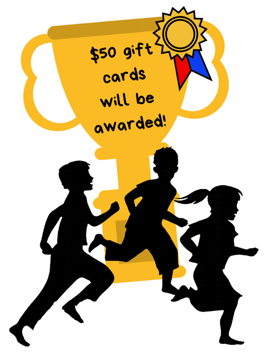 Our Youth Citizenship Award is dedicated to honor the children of FALEO-LA members to recognize youth involvement in sports, music, dance, community and religious services, Police Explorers, Girl Scouts, Boy Scouts, and more!To Apply: Fill out the application below.FALEO family member (son, daughter, niece, nephew, grandchild, etc.)Age: 18 and underParticipate in an organized group.Video (YouTube upload)Create 15 seconds to a 1-minute video.Introduction example: “Hi, my name is (insert name). I am (age) years old and I play (sport) for (organization). What I like about (sport) is ___________. Please consider me for the FALEO Youth Citizen Award.”After introduction, applicant performs their sport.Include link of video on application.Email video application and form to chris.gonzaga.faleo.la@gmail.com Application deadline is Sunday, June 30, 2019$50 gift cards will be awarded to the winners!Awards Ceremony will be held on Saturday, July 27, 2019 at the AMF Cerritos Lanes.Applicant Name:Applicant Name:Last Name,First NameMiddle InitialSport/Activity:FALEO-LA Family Member:FALEO-LA Family Member:Last Name,First NameMiddle InitialAddress:Address:Street AddressCityState, Zip CodePhone Number:Home / Cell(         )(         )(         )Email:Video Link: